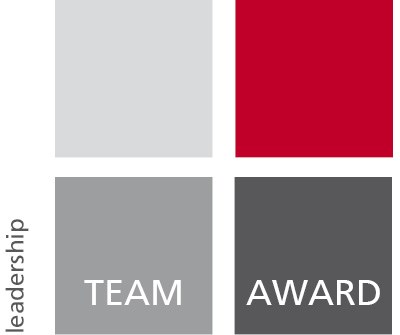  AnmeldebogenLeadership Team Award 2017Johannes Gutenberg-UniversitätKontaktdaten Antragssteller/-inName:Vorname:Vollständige Anschrift:Telefon (mit Durchwahl):E-Mail:ggf. URL:Nominiertes Team: